2_3_2　プログラム[5]改(p.68-71)作業課題●作業　指示されたデータを使って、　プログラム[5]作業　の動画を見ながら、プログラムを動かし、コーディングを行い、ボタンを作成する。●注意　コーディングは基本　半角英数　！●保存　プログラム５（17番号名前）　として保存説明資料●理解するために　上記の作業をより理解するために　プログラム[5]説明　の動画を見ること●評定フローチャート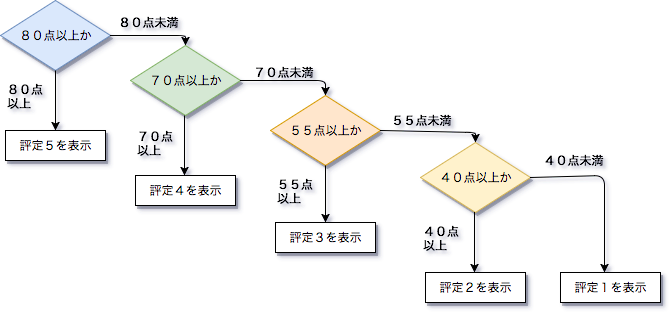 ●評定のコーディング●BMIとは・「ボディ・マス指数」「体格指数」などと呼ばれる・太っているか、やせているかといった肥満度を表す指標として用いられる・計算式は以下のとおりで、身長はcmではなくmで計算する　　[体重(kg)]÷[身長(m)の2乗]（Excelの式: 体重 / 身長^2）引用：「BMIチェックによって自分の肥満度と標準体重を確認しよう」（healthクリック）●BMIフローチャート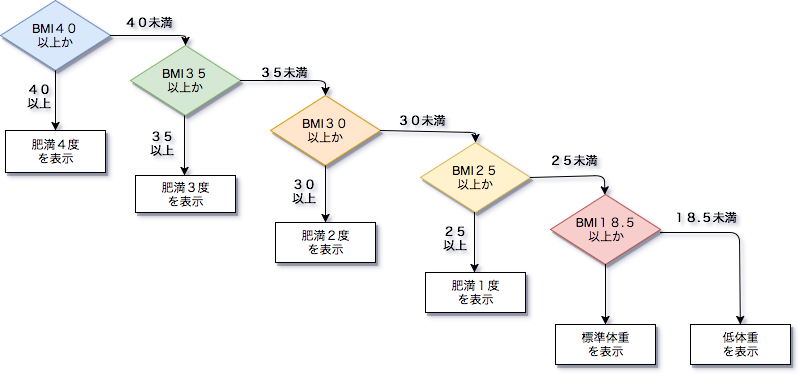 ●BMIのコーディングIf 国語成績 >= 80  Then  評定 = ”5"ElseIf 国語成績 >= 70 Then  評定 = ”4"ElseIf 国語成績 >= 55 Then  評定 = ”3"ElseIf 国語成績 >= 40 Then  評定 = ”2"Else  評定 = ”1"End If> より上、 < より下>= 以上、 <= 以下If 国語成績 >= 80  Then  評定 = ”5"ElseIf 国語成績 >= 70 Then  評定 = ”4"ElseIf 国語成績 >= 55 Then  評定 = ”3"ElseIf 国語成績 >= 40 Then  評定 = ”2"Else  評定 = ”1"End IfIf　条件式1　Then　もし 条件式1 が当てはまるなら下の処理を実行ElseIf　条件式2　Then　Ifの 条件式1 が当てはまらず、 条件式2 　が当てはまるなら下の処理を実行Else　何も当てはまらないなら下の処理を実行End If　処理終了If BMI >= 40 Then  判定 = "肥満4度"ElseIf BMI >= 35 Then  判定 = "肥満3度"ElseIf BMI >= 30 Then  判定 = "肥満2度"ElseIf BMI >= 25 Then  判定 = "肥満1度"ElseIf BMI >= 18.5 Then  判定 = "標準体重"Else判定 = "低体重"End If